Datasheet for pLenti Lifeact-iRFP670 BlastR, Addgene #84385Created by Multisite Gateway LR recombination of L1-R5 	pENTR CMVie-Lifeact-iRFP670 L1-R5 (Addgene #84390) L5-L2 		pMuLE ENTR MCS L5-L2 (Addgene #62085)R1-R5 	pLenti Dest BlastR (Addgene #84574)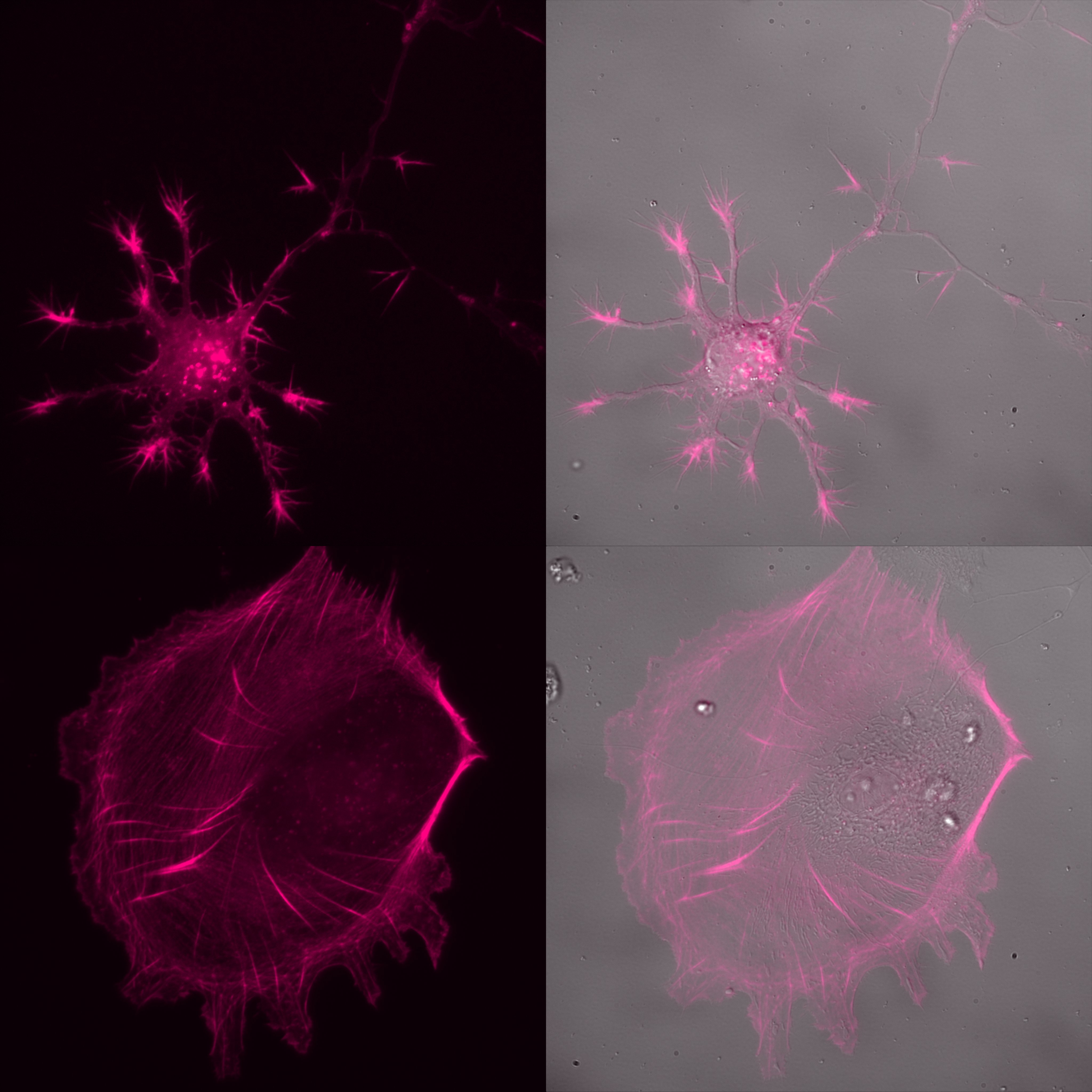 